           Приложениек постановлению администрацииНаходкинского городского округаС Х Е М А   № 529Размещения нестационарного торгового объекта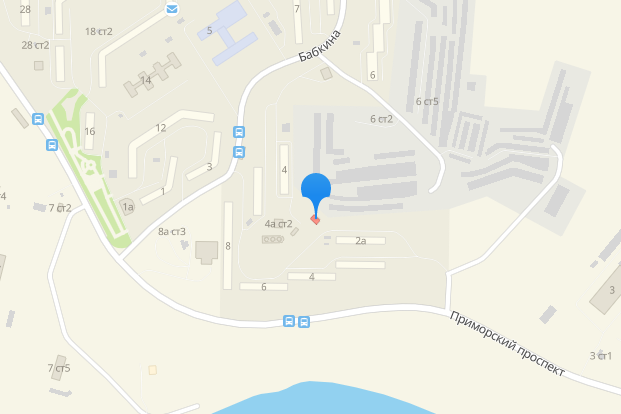 Вид нестационарного торгового объектаСпециализацияМестоположение объектаПлощадь объекта / площадь земельного участка, кв.мКоординаты земельного участка, МСКПавильонПродовольственные товарыМестоположение: Проспект Приморский, 2а 80X1 320563,13          Y1 2246141,34X2 320565,92          Y2 2246138,41X3 320571,43          Y3 2246143,25X4 320564,39          Y4 2246151,33X5 320558,69          Y5 2246146,01X6 320561,52          Y6 2246143,04X7 320563,13          Y7 2246141,34